三明学院各学院专业一览表序号学院专业（授予学位）联系电话二维码1教育与音乐学院小学教育（师范类）（教育学学士学位）0598-8399121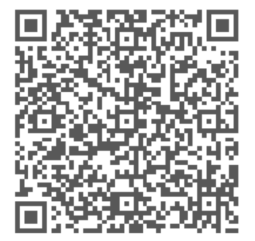 1教育与音乐学院学前教育（师范类）（教育学学士学位）0598-83991211教育与音乐学院音乐学（师范类）（艺术学学士学位）0598-83991211教育与音乐学院音乐学（非师范类）（艺术学学士学位）0598-83991212经济与管理学院财务管理（管理学学士学位）15840489563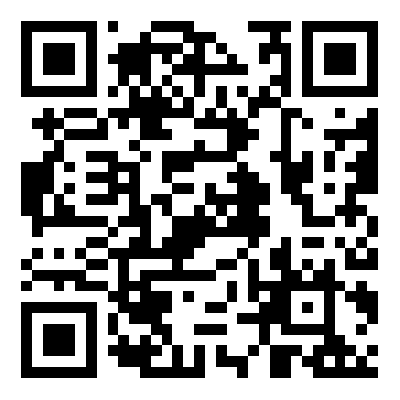 2经济与管理学院市场营销（管理学学士学位）158404895632经济与管理学院物流管理（管理学学士学位）158404895632经济与管理学院旅游管理与服务教育（管理学学士学位）158404895632经济与管理学院贸易经济（经济学学士学位）158404895632经济与管理学院电子商务（工学学士学位）158404895632经济与管理学院数字经济（经济学学士学位）158404895633艺术与设计学院美术学（师范类）（艺术学学士学位）0598-8399102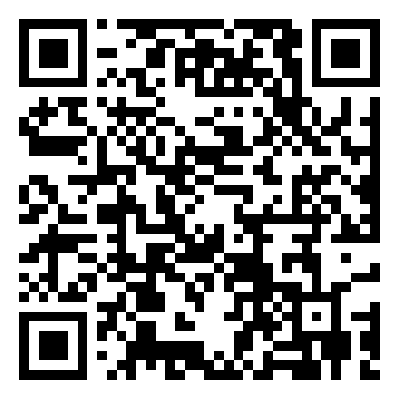 3艺术与设计学院环境设计（艺术学学士学位）0598-83991023艺术与设计学院视觉传达设计（艺术学学士学位）0598-83991023艺术与设计学院动画（艺术学学士学位）0598-83991023艺术与设计学院产品设计（艺术学学士学位）0598-83991023艺术与设计学院服装与服饰设计（艺术学学士学位）0598-83991023艺术与设计学院数字媒体技术（工学学士学位）0598-83991024信息工程学院数学与应用数学（师范类）（理学学士学位）0598-8399105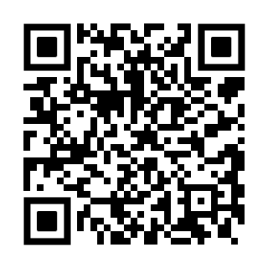 4信息工程学院计算机科学与技术（工学学士学位）0598-83991054信息工程学院网络工程（工学学士学位）0598-83991054信息工程学院物联网工程（工学学士学位）0598-83991054信息工程学院人工智能（工学学士学位）0598-83991055机电工程学院物理学（师范类）（理学学士学位）18005985515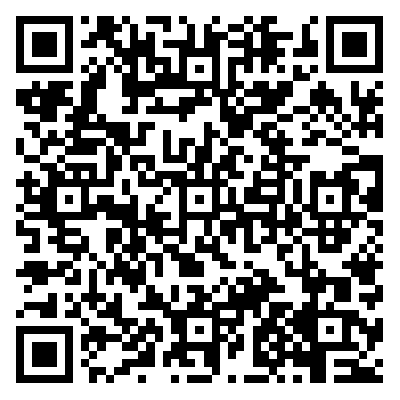 5机电工程学院电子信息工程（工学学士学位）180059855155机电工程学院机械设计制造及其自动化（工学学士学位）180059855155机电工程学院车辆工程（工学学士学位）180059855155机电工程学院机器人工程（工学学士学位）180059855156资源与化工学院化学（师范类）（理学学士学位）18805083576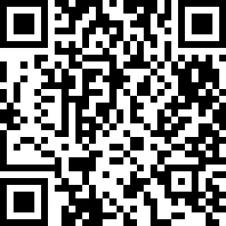 6资源与化工学院材料化学（工学学士学位）188050835766资源与化工学院化学工程与工艺（工学学士学位）188050835766资源与化工学院环境工程（工学学士学位）188050835766资源与化工学院生物技术（工学学士学位）188050835767建筑工程学院土木工程（工学学士学位）05988398220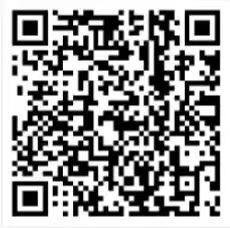 7建筑工程学院工程造价（工学学士学位）059883982207建筑工程学院风景园林（工学学士学位）059883982207建筑工程学院智能建造与智慧交通（工学学士学位）059883982208海峡理工学院财务管理（管理学学士学位）18259899986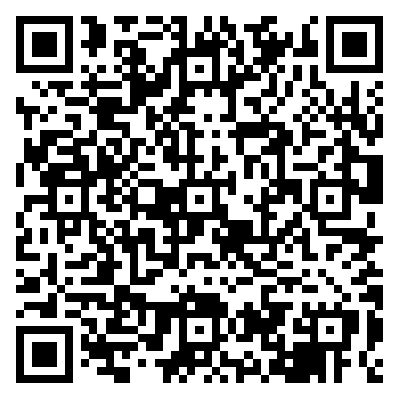 8海峡理工学院市场营销（管理学学士学位）182598999868海峡理工学院土木工程（工学学士学位）182598999868海峡理工学院环境设计（艺术学学士学位）182598999868海峡理工学院视觉传达设计（艺术学学士学位）182598999868海峡理工学院动画（艺术学学士学位）182598999869马克思主义学院思想政治教育（法学学士学位）18005985041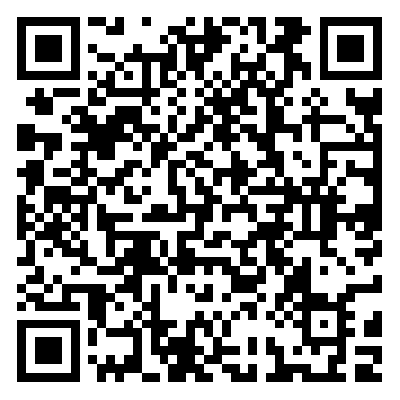 10文化传播学院汉语言文学（师范类）（文学学士学位）18259183249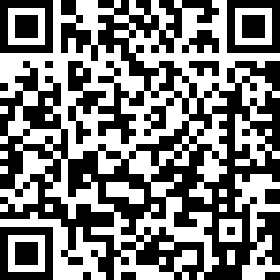 10文化传播学院汉语言文学（非师范类）（文学学士学位）1825918324910文化传播学院传播学（文学学士学位）1825918324910文化传播学院播音主持与艺术（艺术学学士学位）1825918324911海外学院（外国语学院）英语（师范类）（文学学士学位）0598-8399161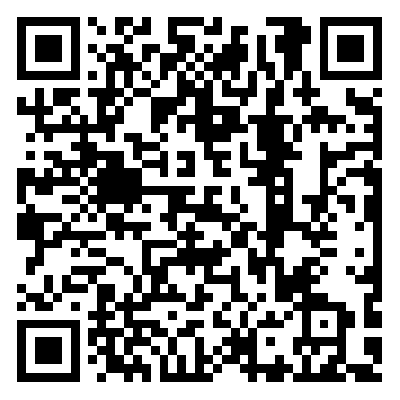 11海外学院（外国语学院）商务英语（文学学士学位）0598-839916111海外学院（外国语学院）土木工程（国际课程项目）（工学学士学位）0598-839916111海外学院（外国语学院）财务管理（国际课程项目）（管理学学士 学位）0598-839916112体育与康养学院体育教育（教育学学士学位）0598-8399155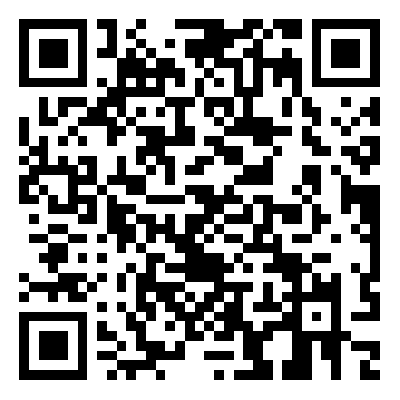 12体育与康养学院社会体育指导与管理（教育学学士学位）0598-8399155